ПРАВА И ОБЯЗАННОСТИ РОДИТЕЛЕЙРодительские права это обязанности родителей и их права как участников родительских правоотношений. Согласно законодательству РФ прекращение родительских прав происходит в момент, когда ребенку исполняется 18 лет, и он приобретает полную дееспособность.Также прекращение родительских прав происходит при вступлении несовершеннолетних в брак. Кроме того, существует термин «эмансипация» - это объявление несовершеннолетнего, которому исполнилось 16 лет, абсолютно дееспособным, когда он с согласия родителей работает по трудовому договору или занимается предпринимательской деятельностью. Статус «эмансипированного» ребенок получает по решению органа опеки и попечительства при согласии обоих родителей или лиц, их заменяющих - приемных родителей, попечителей, усыновителей. Если согласие родителей отсутствует, то по решению суда.Родители обязаны заботиться офизическом, психическом, духовном здоровье и нравственном развитии своих детей. Они обязаны обеспечить детям основное общее образование. Родители имеют преимущественное право на воспитание своего ребенка перед всеми другими лицами,включая и близких родственников,а также, с учетом мнения ребенка, право выбора образовательной организации и формы обучения.Защита прав и законных интересов ребенка осуществляется родителями.Они являются законными представителями своих детей и могут без специальных полномочий выступать в их защиту в отношениях с любыми физическими и юридическими лицами, в том числе в суде.Родители (или лица, их заменяющие) обязаны следить за тем, чтобы дети в ночноевремя находились под присмотром. Без сопровождения взрослых несовершеннолетним лицам запрещено находиться в ночное время в общественных местах. Региональные власти вправе определять период ночного времени, в течение которого детям запрещено находиться в определенных общественных местах без сопровождения взрослых. В том числе устанавливается административная ответственность за несоблюдение требований по обеспечению физического, духовного и нравственного развития детей. Осуществление родительских прав регулирует статья 65 семейного кодекса Российской Федерации:1. Родительские права не могут осуществляться в противоречии с интересами детей. Обеспечение интересов детей должно быть предметом основной заботы их родителей.2. Все вопросы, касающиеся воспитания и образования детей, решаются родителями по их взаимному согласию исходя из интересов детей и с учетом мнения детей. Родители (один из них) при наличии разногласий между ними вправе обратиться за разрешением этих разногласий в орган опеки и попечительства или в суд.3. Место жительства детей при раздельном проживании родителей устанавливается соглашением родителей.4. При осуществлении родительских прав родители (лица, их заменяющие) имеют право на оказание им содействия в предоставлении семье медицинской, психологической, педагогической, юридической, социальной помощи.Юрисконсульт Центра Сапунов Лев Сергеевич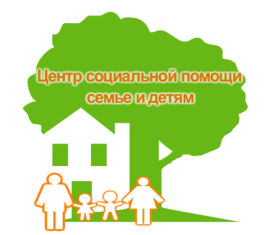 